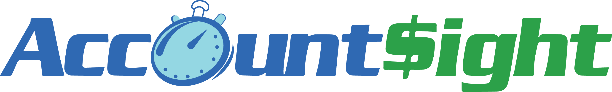 Monthly Free Timesheet TemplateEmployee Name:Date:Hourly Rate:Supervisor Name:Day of the MonthStart TimeStart TimeEnd TimeVacation/Sick LeaveRegular HoursRegular HoursOvertime HourOvertime HourTotal Hours1st2nd3rd4th5th6th7th8th9th10th11th12th13th14th15th16th17th18th19th20th21st22nd23rd24th25th26th27th28th29th30th31stMonthly TotalMonthly TotalMonthly TotalMonthly TotalMonthly TotalMonthly TotalMonthly TotalMonthly TotalMonthly TotalPayable AmountPayable AmountPayable AmountPayable AmountPayable AmountPayable AmountPayable AmountPayable AmountPayable AmountEmployee SignatureEmployee SignatureDateDateSupervisor SignatureSupervisor SignatureDateDate